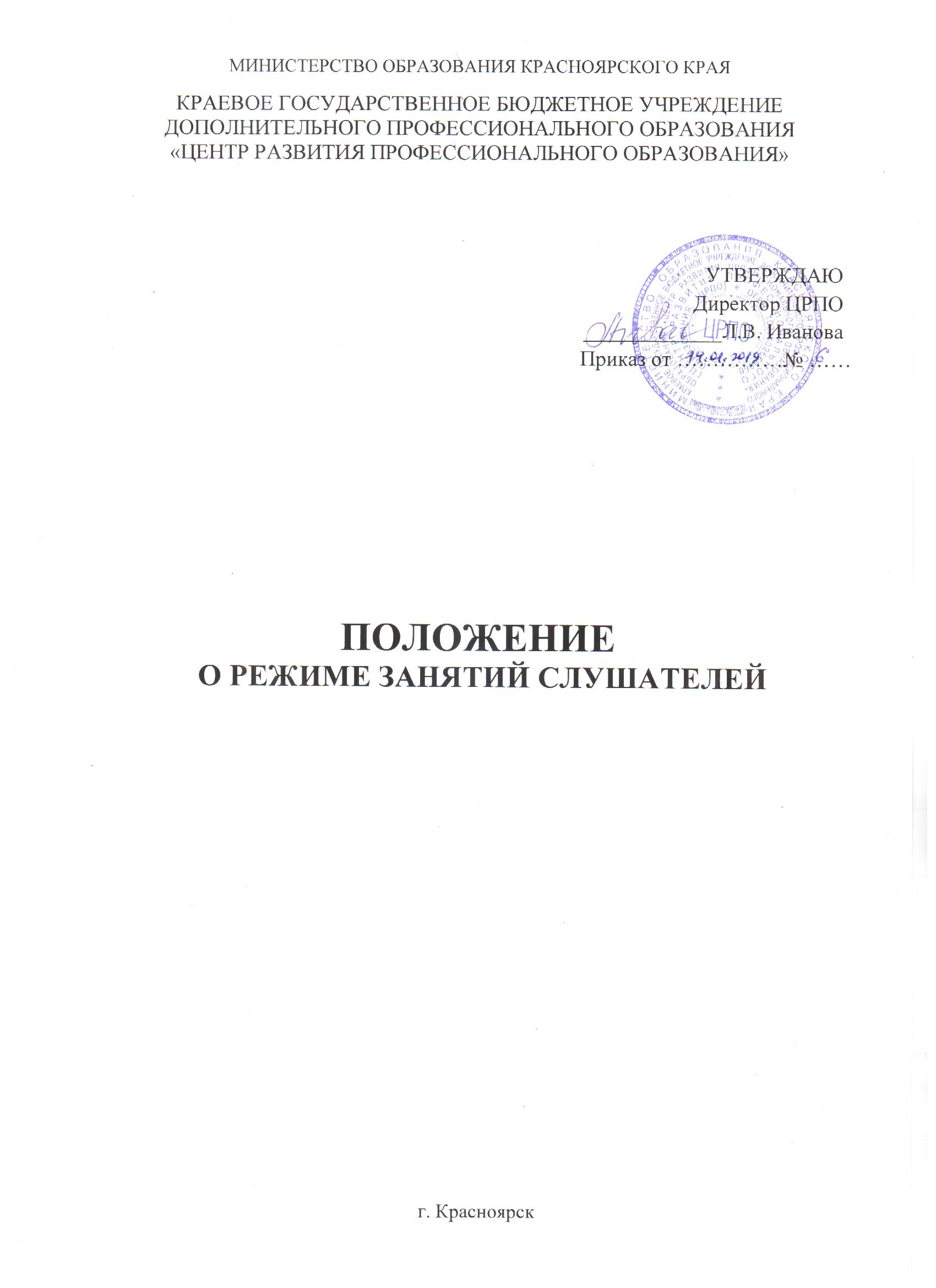 МИНИСТЕРСТВО ОБРАЗОВАНИЯ КРАСНОЯРСКОГО КРАЯКРАЕВОЕ ГОСУДАРСТВЕННОЕ БЮДЖЕТНОЕ УЧРЕЖДЕНИЕ ДОПОЛНИТЕЛЬНОГО ПРОФЕССИОНАЛЬНОГО ОБРАЗОВАНИЯ                              «ЦЕНТР РАЗВИТИЯ ПРОФЕССИОНАЛЬНОГО ОБРАЗОВАНИЯ»УТВЕРЖДАЮДиректор ЦРПО_____________Л.В. ИвановаПриказ от ……………№ ……ПОЛОЖЕНИЕ  О РЕЖИМЕ ЗАНЯТИЙ СЛУШАТЕЛЕЙ г. КрасноярскОбщие положенияНастоящее Положение разработано в соответствии с Федеральным Законом от 29 декабря 2012 года №273-ФЗ «Об образовании в Российской Федерации», Приказом Минобрнауки России от 01.07.2013 №499 «Об утверждении Порядка организации и осуществления образовательной деятельности по дополнительным профессиональным программам», Уставом краевого государственного бюджетного учреждения дополнительного профессионального образования «Центр развития профессионального образования» (далее - ЦРПО), иными локальными и нормативными правовыми актами и определяет режим занятий слушателей дополнительных профессиональных программ (далее - ДПП).Дополнительное профессиональное образование в ЦРПО осуществляется посредством реализации ДПП, согласно имеющейся лицензии на осуществление образовательной деятельности в сфере дополнительного профессионального образования.  Продолжительность учебного года определяется ЦРПО. Сроки начала и окончания учебного года отражаются в календарном плане-графике образовательной деятельности на текущий год.Обучение осуществляется в очной, очно-заочной или заочной форме. Обучение по ДПП может осуществляться как единовременно и непрерывно, так и поэтапно (дискретно), в том числе посредством освоения отдельных учебных курсов, дисциплин (модулей), прохождения практики, применения сетевых форм, в порядке, установленном образовательной программой и (или) договором об образовании.ДПП могут реализовываться в формах, предусмотренных настоящим положением, а также полностью или частично в форме стажировки. В обучении слушателей возможно применение электронного обучения и дистанционных образовательных технологий.Формы обучения и сроки освоения ДПП определяются образовательной программой и (или) договором об образовании. Минимально допустимый срок освоения ДПП повышения квалификации установлен 16 часов, максимальный - 249. Минимально допустимый срок освоения ДПП профессиональной переподготовки установлен 250 часов. Виды учебной деятельности слушателей определяются ДПП, расписанием учебных занятий и включают аудиторные учебные занятия и внеаудиторную работу. Внеаудиторная работа выполняется слушателями за рамками расписания учебных занятий.Образовательная деятельность слушателей предусматривает следующие виды учебных занятий и учебных работ: лекции, практические и семинарские занятия, лабораторные работы, круглые столы, мастер-классы, мастерские, деловые игры, ролевые игры, тренинги, семинары по обмену опытом, выездные занятия, консультации, выполнение аттестационной, дипломной, проектной работы и другие виды учебных занятий и учебных работ, определенные учебным планом.Освоение ДПП завершается итоговой аттестацией слушателей в форме, определяемой ЦРПО.  Слушателям, успешно освоившим соответствующую ДПП и прошедшим итоговую аттестацию, выдаются удостоверение о повышении квалификации и (или) диплом о профессиональной переподготовке. При освоении ДПП параллельно с получением среднего профессионального образования и (или) высшего образования удостоверение о повышении квалификации и (или) диплом о профессиональной переподготовке выдаются одновременно с получением соответствующего документа об образовании и о квалификации.Режим занятий слушателейРежим занятий определяет занятость слушателей в период освоения ДПП в ЦРПО.ЦРПО работает по 5-ти дневной рабочей недели. В порядке исключения, на основании утвержденного расписания учебных занятий, могут быть организованы занятия в субботу и воскресенье.Для всех видов аудиторных занятий академический час устанавливается продолжительностью 45 минут. Занятия могут формироваться из двух объединенных академических часов (пар) с перерывом между ними не менее 10 минут. Перерыв на обед составляет не менее 30 минут.Начало и окончание учебных занятий определяется утвержденной директором ЦРПО продолжительностью учебных занятий (Приложение №1).  Продолжительность аудиторных занятий для слушателей не превышает 8 академических часов в день. Заключительные положенияПоложение вступает в силу с момента его утверждения директором ЦРПО.Все изменения и дополнения к настоящему Положению оформляются в письменном виде и являются неотъемлемой частью настоящего документа.Положение утрачивает силу с момента принятия нового положения, либо издания приказа директора ЦРПО о прекращении его действия.Приложения:Приложение №1- продолжительность учебных занятий. Положение подготовлено:Руководитель структурного подразделения					        Г.И. ПетаеваПриложение №1к Положению о режиме занятий слушателей Продолжительность учебных занятий1вариант2 вариант3 вариант*               Примечание: 50 минутный обеденный перерыв в данном варианте режима учебных занятий не предусмотрен.Аудиторные учебные занятияНачало и окончание учебных занятий1 пара1000-1130Перерыв 10 минутПерерыв 10 минут2 пара1140-1310Обеденный перерыв 50 минутОбеденный перерыв 50 минут3 пара1400-1540Перерыв 10 минутПерерыв 10 минут4 пара1550-1710Аудиторные учебные занятияНачало и окончание учебных занятий1 пара1300-1430Перерыв 10 минутПерерыв 10 минут2 пара1440-1610Обеденный перерыв 50 минутОбеденный перерыв 50 минут3 пара1700-1830Перерыв 10 минутПерерыв 10 минут4 пара1840-2010Аудиторные учебные занятияНачало и окончание учебных занятий1 пара1400-1540Перерыв 20 минутПерерыв 20 минут2 пара1600-1730Перерыв 10 минутПерерыв 10 минут3 пара1740-1910